САРАТОВСКАЯ ГОРОДСКАЯ ДУМАРЕШЕНИЕ25.04.2019 № 49-362г. СаратовО внесении изменения в решение Саратовской городской Думы                               от 28.06.2018 № 36-271 «О законодательной инициативе Саратовской областной Думы по внесению в Государственную Думу Федерального Собрания Российской Федерации проекта федерального закона «О внесении изменений в отдельные законодательные акты Российской Федерации в части усиления административной ответственности и введения дополнительных ограничений при обращении с ломом и отходами черных металлов»В соответствии со статьей 24 Устава муниципального образования «Город Саратов»Саратовская городская ДумаРЕШИЛА:1. Внести в решение Саратовской городской Думы от 28.06.2018                    № 36-271 «О законодательной инициативе Саратовской областной Думы по внесению в Государственную Думу Федерального Собрания Российской Федерации проекта федерального закона «О внесении изменений                             в отдельные законодательные акты Российской Федерации в части усиления административной ответственности и введения дополнительных ограничений при обращении с ломом и отходами черных металлов» следующее изменение:1.1. В пункте 2 слова «Бусаргина Романа Викторовича» заменить словами «Сиденко Максима Алексеевича».2. Настоящее решение вступает в силу со дня его принятия.Председатель Саратовской городской Думы                                                      В.В. Малетин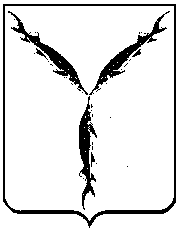 